	В соответствии с Земельным Кодексом Российской Федерации, Федеральным законом от 21.12.2004г №172-ФЗ «О переводе земельных участков из одной категории в другую», Постановлением Кабинета Министров Чувашской Республики от 21.06.2005г №152 «О переводе земель или земельных участков из одной категории в другую», на основании Федерального закона Российской Федерации от 06.10.2003 № 131-ФЗ "Об общих принципах организации местного самоуправления в Российской Федерации"  Собрание депутатов Мариинско-Посадского муниципального округа р е ш и л о:Одобрить перевод из земель сельскохозяйственного назначения в земли промышленности, энергетики, транспорта, связи, радиовещания, телевидения, информатики, земли для обеспечения космической деятельности, земли обороны, безопасности и земли иного специального назначения земельных участков, расположенных по адресу: Чувашская Республика, Мариинско-Посадский муниципальный округ: -  с кадастровым номером 21:16:221004:72 общей площадью 218183 кв.м. (21,8183 кв.м.),-  с кадастровым номером 21:16:000000:8292 общей площадью 471143кв.м. (47,1143 кв.м.),-  с кадастровым номером 21:16:221004:187 общей площадью 23935 кв.м. (2,3935 кв.м.),-  с кадастровым номером 21:16:000000:8309 общей площадью 295073кв.м. (29,5073 кв.м.),-  с кадастровым номером 21:16:000000:8310 общей площадью 45558 кв.м. (4,5558 кв.м.),-  с кадастровым номером 21:16:000000:8327 общей площадью 129297кв.м. (12,9297 кв.м.),-  с кадастровым номером 21:16:000000:8328 общей площадью 13307 кв.м. (1,3307 кв.м.),-  с кадастровым номером 21:16:221004:184 общей площадью 35724 кв.м. (3,5724 кв.м.),-  с кадастровым номером 21:16:221004:185 общей площадью 57568 кв.м. (5,7568 кв.м.),-  с кадастровым номером 21:16:221004:189 общей площадью 42676 кв.м. (4,2676 кв.м.).	Земельный участок с  кадастровым номером 21:16:221004:72 передан Администрацией Мариинско-Посадского района Чувашской Республики на праве аренды ООО «Тузинский карьер» (договор аренды зарегистрирован Управлением федеральной службы государственной регистрации, кадастра и картографии по Чувашской Республике 02.08.2017г. №21:16:221004:72-21/016/2017-1). 	2. Решение вступает в силу с момента его подписания.Председатель Собрания депутатовМариинско-Посадского муниципального округа                                               М. В. Яковлева                                                 Чăваш  РеспубликинСĕнтĕрвăрри муниципаллă округĕн депутатсен ПухăвĕЙ Ы Ш Ă Н У2023.04.25    11/22 №Сĕнтĕрвăрри хули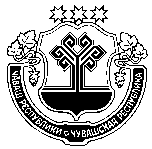 Чувашская  РеспубликаСобрание депутатов Мариинско-Посадскогомуниципального округа Р Е Ш Е Н И Е              25.04.2023 № 11/22г. Мариинский  ПосадОб одобрении перевода земельного участка из одной категории в другуюОб одобрении перевода земельного участка из одной категории в другую